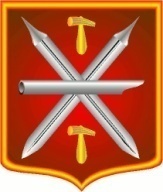 Т у л ь с к а я   о б л а с т ьМуниципальное образование город ТулаТульская городская Дума5-го созыва16-е  очередное заседаниеРЕШЕНИЕО внесении изменений в решение Тульской городской Думы от 29.09.2014 № 1/10 «О формировании составов  постоянных комиссий Тульской городской Думы 5-го созыва»В соответствии с Федеральным законом от 06.10.2003 № 131-ФЗ «Об общих принципах организации местного самоуправления в Российской Федерации», руководствуясь Уставом муниципального образования город Тула, Регламентом Тульской городской Думы, решением Тульской городской Думы от 29.09.2014 № 1/9 «О Положениях о постоянных комиссиях Тульской городской Думы  5-го созыва»,  на основании свидетельства о перемене имени от 24.07.2015 I-БО  № 509253, выданное комитетом записи актов гражданского состояния администрации города Тулы отдел ЗАГС по Центральному району, Тульская городская ДумаРЕШИЛА:1. Внести в решение Тульской городской Думы от 29.09.2014 № 1/10 «О формировании составов  постоянных комиссий Тульской городской Думы 5-го созыва» следующие изменения:1.1. В абзаце четвертом подпункта 1.5 слово «Пленникова» заменить словом «Лебедева».1.2. В абзаце втором подпункта 3.5 слово «Пленникову» заменить словом «Лебедеву».         2. Разместить настоящее решение на официальных сайтах муниципального образования город Тула (http://www.npacity.tula.ru) и Тульской городской Думы в сети Интернет.         3. Решение вступает в силу со дня его принятия.Глава муниципальногообразования город Тула                                                                             Ю.И. Цкипуриот 30.09.2015№ 16/429